Swain County Agricultural Fair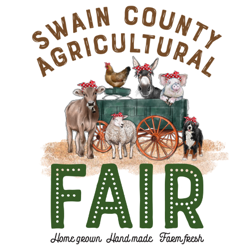 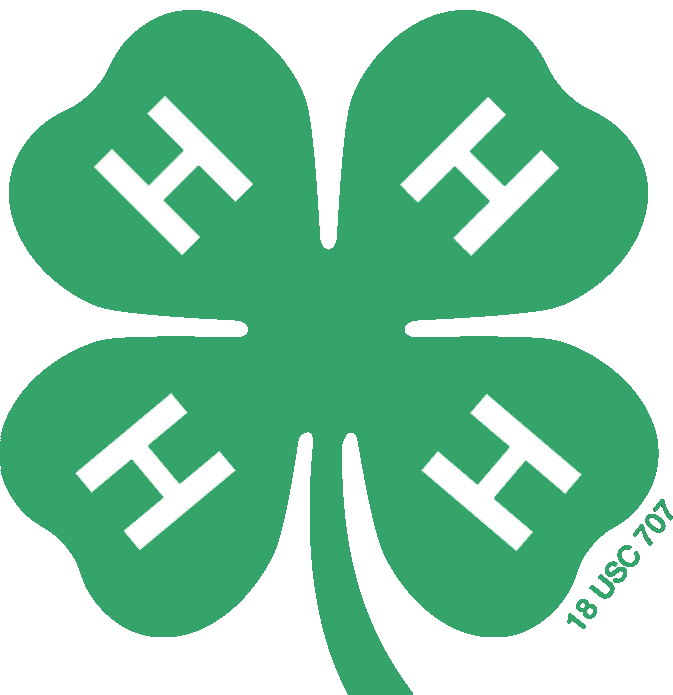 Saturday, August 19, 2023Youth Division Entry FormArts & Crafts, Baked & Canned FoodsYouth’s Name: ____________________________________  Youth’s Age: _______ Address:  ________________________________________ Phone #:  ___________ Parent’s Name: ______________________________  E-mail: __________________Entry Check-inMonday and Tuesday, August 14 & 15: 9:00 am – 4:00 pm(any entry received after these dates will not be judged)Entry Pick-upMonday, August 21: 10:00 am – 4:00 pm(unless items will be entered in the Mtn. State Fair & picked up by the Pony Express)For more information, contact:Kristi Griggs, Extension Agent, 4-H Youth Development(828) 488-3848   OR   kristi_griggs@ncsu.eduDivision: A, B, C or DClass: 1, 2, 3, 4, 5, 6, or 7Category #